Календарь мероприятий городской воспитательной акции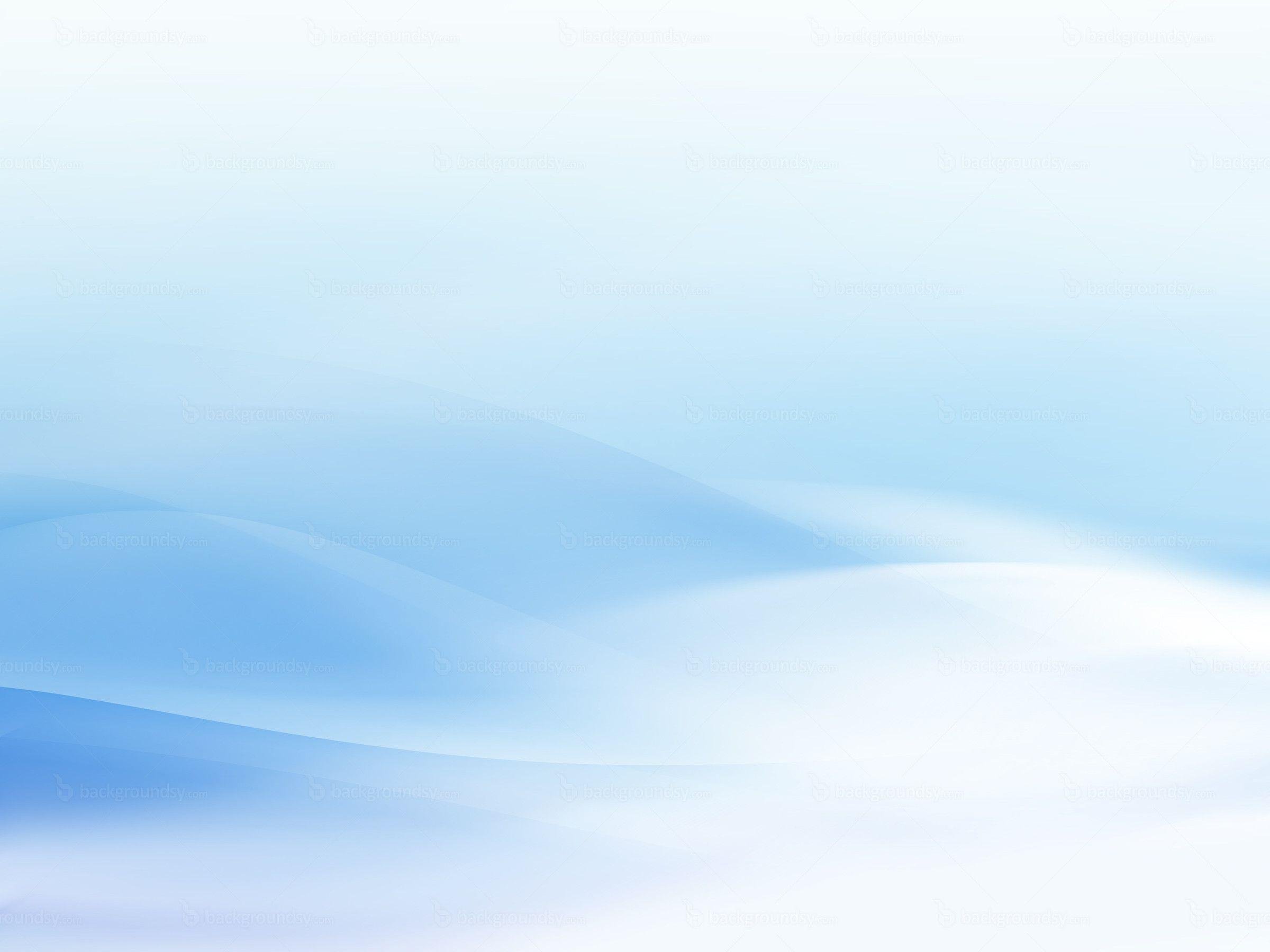 «Главная в мире профессия – быть Человеком!»№п/пНазвание проекта/направленияНазвание конкурсаОтветственный координаторСроки1.День единых действий. Старт АкцииДень единых действий. Старт АкцииОУ города8 октября 20212.Конкурс логотипов АкцииКонкурс логотипов АкцииЦРТ  «Левобережный»1 –15 октября 20213.Интеллектуально-просветительский проект «Открытый диалог»Турнир по интеллектуальным играм среди школьных командМАОУ «Лицей44»ноябрь 20213.Интеллектуально-просветительский проект «Открытый диалог»Открытый онлайн-конкурс видеороликов  «Позитив через объектив»ЦРТДиЮ «Советский»январь-март 20223.Интеллектуально-просветительский проект «Открытый диалог»Классные встречиЦРТ «Левобережный»октябрь – апрель  20214.Историко-краеведческий конкурсный проект «Истоки»Смотр-конкурс школьных музейных объединений «В зерцалах времени былого…»ДДТ «Городской»им. С.А.Шмаковафевраль-март 20224.Историко-краеведческий конкурсный проект «Истоки»Конкурс семейных команд  «Родники семейных традиций»ДДТ «Городской»им. С.А.Шмаковамарт-апрель 20224.Историко-краеведческий конкурсный проект «Истоки»Семейный патриотический квест «Зарница»ДДТ «Городской»им. С.А.Шмаковаянварь-февраль 20225.Экологический проект «Все в порядке! (#всевпорядке»)Экологический турнир «Липецкий Кубок Чистоты»ЭЦ «ЭкоСфера»октябрь 20215.Экологический проект «Все в порядке! (#всевпорядке»)Конкурс проектов преобразования предметно-эстетической среды образовательного учреждения «ЭкоSchool48»ЭЦ «ЭкоСфера»сентябрь 2021- май 2022 6.Добровольческий проект«Изменим мир к лучшему!»Марафон добровольческих инициатив «Дари добро!»МБОУ лицей №66октябрь 2021– май 20226.Добровольческий проект«Изменим мир к лучшему!»Конкурс добровольческих отрядов «ДоброЛипецк»ДТ «Октябрьский»Октябрь 2021- март 20227.Творческий проект «Кантата»Битва хоров «Кантата»ДДТ «Городской»им. С.А.Шмаковафевраль-апрель 20227.Творческий проект «Кантата»День единых действий (концертная программа) «Песни Победы!»ОУ городамай 20228.День единых действий. Финал Акции.День единых действий. Финал Акции.День единых действий. Финал Акции.20-24 мая - 2022